JIHOMORAVSKÝ KRAJ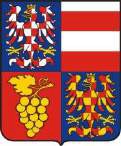 Krajský úřad Jihomoravského kraje Odbor sociálních věcíŽerotínovo nám. 3, 601 82 BrnoZadávací dokumentace na veřejnou zakázku malého rozsahu na služby „Komunikační manuál a realizaci komunikační kampaně s cílem zvýšit míru využití terénních sociálních služeb v Jihomoravském kraji“Zadávaná mimo režim zákona č. 134/2016 Sb., o zadávání veřejných zakázek, ve znění pozdějších   předpisů (dále jen „Zákon“)OBSAHPodmínky zadávacího řízeníZadávací dokumentace je zpracována jako podklad pro podání nabídek účastníků v rámci zadávacího řízení na veřejnou zakázku malého rozsahu zadávanou v souladu s ustanovením § 31 Zákona mimo zadávací řízení podle Zákona. Zadavatel je povinen dodržet zásady podle ustanovení § 6 Zákona.Podáním nabídky v zadávacím řízení přijímá účastník plně a bez výhrad zadávací podmínky obsažené v této zadávací dokumentaci, včetně všech příloh a případných dodatků k této zadávací dokumentaci. Předpokládá se, že účastník před podáním nabídky pečlivě prostuduje všechny pokyny, podmínky, termíny a specifikace obsažené v zadávacích podmínkách a bude se jimi řídit.V případě, že zadávací podmínky obsahují odkazy na specifická označení výrobků a služeb, která platí pro určitého podnikatele (osobu) za příznačná, umožňuje zadavatel použití i jiných, kvalitativně a technicky podobných řešení, která však bezvýhradně a prokazatelně naplní zadavatelem zamýšlený účel realizace této zakázky.Řízení se zahajuje zveřejněním výzvy k podání nabídek na www.esfcr.cz. Zadávací řízení se řídí Obecnou částí pravidel pro žadatele a příjemce v rámci Operačního programu Zaměstnanost (vydání č. 14).Identifikační údaje zadavateleNázev:	Jihomoravský krajSídlo:	Žerotínovo nám. 3, Brno, PSČ 601 82Zastoupený:	PhDr. Petrem Horehleděm, vedoucím odboru sociálních věcíIČO:	70888337DIČ:	CZ70888337Kontaktní osoba:	Mgr. Eva Nečasová, referentka odboru sociálních věcíTelefon:	541 652 164E-mail:	necasova.eva@jmk.cz(dále rovněž „zadavatel“)Právní režim zadávacího řízeníZadavatel výslovně upozorňuje, že veřejná zakázka je zadávaná mimo režim Zákona, avšak za současného dodržení všech zásad dle § 6 Zákona.Vymezení předmětu veřejné zakázkyDruh veřejné zakázky: veřejná zakázka na službyPředmětem veřejné zakázky je zajištění služeb při realizaci kreativních a mediálních strategií v rámci marketingových aktivit zadavatele v sociální oblasti.Zadavatel není odborníkem na PR komunikace a marketing k daným cílovým skupinám. Proto poptává potřebné činnosti u odborného zhotovitele.Zadavatel nepřipouští variantní řešení nabídek.Jedná se o průběžné poskytování služeb v rámci marketingových a komunikačních činností zadavatele, a to zejména v následujících oblastech:Kreativní návrh komunikace a manuál komunikace(Kreativní návrh zohledňující různé způsoby a možnosti komunikace a PR aktivit, manuál komunikace o poskytování terénních a ambulantních sociálních služeb na území JMK, směrem k daným cílovým skupinám).  Příprava ideové platformy komunikaceKreativní explikace navrhovaného řešeníNávrh kreativního a textového ztvárnění klíčového sdělení komunikaceNávrh vizuálního řešení celé komunikace návrhy obsahu sdělení, které dodavatel může, ale nemusí, pro zpracování nabídky využít (a k tomuto přizpůsobit grafickou podobu, výběr fotek, tone of voice atd.)komunikovat terénní sociální služby jako důležitou součást sítě sociálních služebkomunikovat terénní sociální služby jako první volbu při rozhodování o řešení nepříznivé sociální situace člověka/rodinykomunikovat využití terénních a ambulantních sociálních služeb jako možnost pro život doma i v případě zhoršení zdravotního stavu a nepříznivé sociální situacekomunikovat terénní a ambulantní sociální služby jako klíčové pro udržení kvality života lidí a rodinpřesný obsah sdělení komunikace předá v písemné podobě zadavatel dodavateli při úvodním jednání k realizaci zakázkyDefinice komunikačního stylu směrem k cílovým skupinám (tone of voice)Definice možných odchylek stylu komunikace ve vybraných komunikačních kanálech (sociální sítě, odborná média… atd.)Manuál vizuální komunikace kampaní - informování o poskytování terénních a ambulantních sociálních služeb na území JMKNávrh a definice značky, pod kterou má odbor sociálních věcí JMK komunikovat s danými cílovými skupinami. Manuál vizuální komunikace bude v souladu s Manuálem jednotného vizuálního stylu JMK (barvy, typografie atd.). Výstupem je dokument, který jasně definuje a demonstruje použití grafických prvků. Konkrétně má obsahovat následující body, podle kterých bude dokument strukturován:Značka (logo/logotyp)Barevnost, včetně definování doplňkových barev pro použití na webových stránkách, včetně černobílé variantyPísma (fonty)Tvary a texturyAplikace – fotografie, plakát, citylight, billboard, profil a příspěvky na sociálních sítích, Online reklamní bannerDefinice koexistence a fungování s vizuální identitou Jihomoravského krajeRealizace komunikační kampaně k vybraným cílovým skupinám(kampaň o poskytování terénních a ambulantních sociálních služeb na území JMK, tedy 3 různé komunikační kampaně (jedna ke každé cílové skupině viz níže) v komunikačním mixu. Součástí je i distribuce komunikační kampaně).Realizace navržených komunikačních opatření k cílovým skupinám v Jihomoravském kraji:praktičtí lékaři pro dospělé a pro děti a dorostpracovníci obcí I. a II. typu (starostové, místostarostové, veřejní opatrovníci, sociální pracovníci)pracovníci Úřadu práce (agendy dávkových systémů, příspěvku na péči)Příprava nového webového rozcestníku o sociálních službách na území JMK; součástí veřejné zakázky není tvorba nové plnohodnotné webové stránky, ale příprava podkladů pro novou webovou stránku o sociální oblasti v JMK.Analýza chování uživatelů stávajícího Elektronického katalogu sociálních služeb + doporučení pro změny. Analýza chování uživatelů bude zaměřena na: návštěvnost Elektronického katalogu sociálních služeb způsoby pohybu v Elektronickém katalogu sociálních služebslabá místa Elektronického katalogu sociálních služeboptimalizace využití Elektronického katalogu sociálních služeb - doporučení změn pro efektivní využití Elektronického katalogu sociálních služebDefinice hlavních funkcí a cílů nového webu Obecný návrh nejvhodnějšího řešení nového webu vč. rozpočtu a časového plánuPožadované funkcionality webového rozcestníku: propojení s adresářem sociálních služeb v JMK nebo Elektronickým katalogem sociálních služebkontaktní údaje na klíčové instituce v sociální oblasti v JMKprezentace informací ze sociální oblasti v JMK (aktualit, článků, sdíleného obsahu z jiných médií)webový rozcestník bude využívat open source softwarePředpokládaná hodnota veřejné zakázkyZadavatel stanovil předpokládanou hodnotu této veřejné zakázky na částku v celkové
výši 615.000,- Kč bez DPH, přičemž tato předpokládaná hodnota zahrnuje hodnotu všech plnění na služby požadované zadavatelem (tedy včetně případných tzv. externích nákladů dodavatele a včetně ceny autorských práv).Předpokládaná hodnota veřejné zakázky jako nejvýše možná celková cena plnění realizovaného na základě smlouvy o dílo je limitní. Celková cena plnění dle smlouvy o dílo uzavřené za účelem plnění veřejné zakázky nepřekročí uvedenou předpokládanou hodnotu.Doba plnění veřejné zakázkySmlouva o dílo za účelem plnění veřejné zakázky bude s vybraným dodavatelem uzavřena bez zbytečného odkladu po rozhodnutí zadavatele o výběru nejvhodnější nabídky. Smlouva bude uzavřena na dobu určitou do 31.5.2022.Lhůta dodání je u kreativního návrhu komunikace a manuálu komunikace a manuálu vizuální komunikace kampaní do 29.4.2022;Lhůta dodání u realizace komunikační kampaně k vybraným cílovým skupinám a přípravy nového webového rozcestníku o sociálních službách do 31.05.2022.Místo plnění veřejné zakázkyMístem plnění je sídlo zadavatele a dále jakékoliv místo výslovně určené zadavatelem, a to v rámci České republiky, nebo jakékoliv jiné místo určené v souladu se smlouvou uzavřenou za účelem plnění předmětu veřejné zakázky.Prohlídka místa plněníS ohledem na charakter veřejné zakázky nebude zadavatel organizovat prohlídku místa plnění.Požadavky zadavatele na kvalifikaciProkázání splnění kvalifikace je předpokladem účasti dodavatele v zadávacím řízení. Kvalifikaci splní dodavatel, který splnění níže uvedených požadovaných kvalifikačních požadavků (předpokladů) prokáže tím, že předloží:Čestné prohlášení podepsané oprávněnou osobou dodavatele, z něhož bude vyplývat následující:dodavatel nebyl v zemi svého sídla v posledních 5 letech před zahájením zadávacího řízení pravomocně odsouzen pro trestný čin uvedený v příloze č. 3 Zákona, nebo obdobný trestný čin podle právního řádu země sídla dodavatele; k zahlazeným odsouzením se nepřihlíží;je-li dodavatelem právnická osoba, splňuje tento předpoklad tato právnická osoba a zároveň její statutární orgán nebo každý člen statutárního orgánu; je-li členem statutárního orgánu dodavatele právnická osoba, splňuje tento předpoklad tato právnická osoba, každý člen statutárního orgánu této právnické osoby a osoba zastupující tuto právnickou osobu ve statutárním orgánu dodavatele;účastní-li se zadávacího řízení pobočka závodu zahraniční právnické osoby, splňuje tento předpoklad tato právnická osoba a vedoucí pobočky závodu; účastní-li se zadávacího řízení pobočka závodu české právnické osoby, splňují tuto podmínku osoby uvedené v předchozím odstavci a vedoucí pobočky závodu;dodavatel nemá v České republice nebo v zemi svého sídla v evidenci daní zachycen splatný daňový nedoplatek;dodavatel nemá v České republice nebo v zemi svého sídla splatný nedoplatek na pojistném nebo na penále na veřejné zdravotní pojištění;dodavatel nemá v České republice nebo v zemi svého sídla splatný nedoplatek na pojistném nebo na penále na sociální zabezpečení a příspěvku na státní politiku zaměstnanosti;dodavatel není v likvidaci, nebylo proti němu vydáno rozhodnutí o úpadku, nebyla vůči němu nařízena nucená správa podle jiného právního předpisu nebo není v obdobné situaci podle právního řádu země sídla dodavatele.Při prokazování kvalifikace dle tohoto bodu 7 (i) mohou účastníci zadávacího řízení použít nezávazný vzor čestného prohlášení, který tvoří přílohu č. 1 této zadávací dokumentace.Prostou kopii výpisu z obchodního rejstříku, pokud je v něm dodavatel zapsán, či výpis z jiné obdobné evidence, pokud je v ní zapsán, ne starší 90 dnů ke dni uplynutí lhůty pro podání nabídek.Prostou kopii dokladu o oprávnění k podnikání podle zvláštních právních předpisů v rozsahu odpovídajícímu předmětu veřejné zakázky (tj. zejména výpis ze živnostenského rejstříku, případně živnostenský list), předmětem podnikání tedy bude „Výroba, obchod a služby neuvedené v přílohách 1 až 3 živnostenského zákona“.Seznam významných služeb (minimálně dvou u každého bodu viz níže) poskytnutých dodavatelem v posledních 3 letech přede dnem podání nabídky s uvedením jejich rozsahu, zevrubného popisu a doby poskytnutí. Seznam pak bude obsahovat údaje o objednateli (název, sídlo, IČO, kontaktní osoba, u které je možno referenci ověřit), místu, termínu a rozsahu plnění (název, dle charakteru plnění počet návštěvníků, shlédnutí, nebo dalších relevantních informací, případně ukázka) a finančním objemu poskytnuté služby. Z těchto referencí bude jednoznačně vyplývat, že dodavatel v posledních 3 letech realizoval následující významné služby:realizace minimálně dvou manuálů vizuální komunikace kampaní v minimální hodnotě 
50.000,- Kč (slovy padesát tisíc korun českých) bez DPH celkově za jeden manuál komunikačního stylu;realizace minimálně dvou digitálních či on-line kampaní s využitím sociálních sítí (Facebook, Instagram apod.) a současně dalších on-line kanálů v minimální hodnotě 50.000,- Kč (slovy: padesát tisíc korun českých) bez DPH celkově za jednu realizovanou kampaň;realizace minimálně dvou webových stránek v open source prostředí.Lze předložit souhrnnou referenci.Pro posouzení rozhodného období poskytnutí významné služby je podstatný termín dokončení služby. V případě, že termín dokončení nebude spadat do období 3 let přede dnem podání nabídky, má se za to, že služba nebyla poskytnuta v rozhodném období.Zadavatel je v případě nejasností oprávněn vyžádat si případné další doklady, ze kterých bude vyplývat splnění požadavků stanovených touto zadávací dokumentací.Seznam členů realizačního týmu a osvědčení o jejich vzdělání a odborné kvalifikaciZadavatel požaduje, aby byly určeny osoby odpovědné za jednotlivá plnění předmětu veřejné zakázky. Zadavatel požaduje, aby dodavatel disponoval realizačním týmem složeným minimálně z následujících odborných osob splňujících minimálně následující požadavky zadavatele. Je možné, aby jedna osoba zastávala více pozic:minimálně jedna osoba na pozici „Account manager“, splňující následující požadavky: střední vzdělání ukončené maturitní zkouškou, 3 roky praxe v oblasti marketingu a zkušenosti na pozici „Account manager“ nebo pozici obdobné; Dodavatel prokáže splnění těchto kvalifikačních předpokladů předložením: (i) strukturovaného životopisu dle požadavků specifikovaných níže, z něhož bude jednoznačně vyplývat splnění výše uvedených požadavků zadavatele na praxi a zkušenosti; a (ii) dokladu prokazujícího požadované vzděláníminimálně jedna osoba na pozici „Copywriter“, splňující následující požadavky: střední vzdělání ukončené maturitní zkouškou, 3 roky praxe v oblasti marketingu a zkušenosti na pozici „Copywriter“, nebo pozici obdobné; Dodavatel prokáže splnění těchto kvalifikačních předpokladů předložením: (i) strukturovaného životopisu dle požadavků specifikovaných níže, z něhož bude jednoznačně vyplývat splnění výše uvedených požadavků zadavatele na praxi a zkušenosti; a (ii) dokladu prokazujícího požadované vzděláníminimálně jedna osoba na pozici „On line specialista“, splňující následující požadavky: střední vzdělání ukončené maturitní zkouškou, alespoň 3 roky praxe při přípravě a realizaci on-line kampaní;Dodavatel prokáže splnění těchto kvalifikačních předpokladů předložením: (i) strukturovaného životopisu dle požadavků specifikovaných níže, z něhož bude jednoznačně vyplývat splnění výše uvedených požadavků zadavatele na praxi a zkušenosti; a (ii) dokladu prokazujícího požadované vzdělání.Dodavatel dále prokáže splnění kvalifikačního předpokladu dle tohoto bodu předložením úplného seznamu osob odpovědných za poskytování služeb a strukturovaných profesních životopisů, z nichž bude vyplývat, že osoby podílející se na plnění předmětu veřejné zakázky splňují výše uvedené požadavky zadavatele dle vymezené úrovně tohoto kvalifikačního předpokladu. Strukturované profesní životopisy musí obsahovat informace, ze kterých bude jednoznačně vyplývat splnění veškerých požadavků zadavatele na příslušného člena týmu. Zejména bude obsaženo:jméno a příjmení, kontakt,nejvyšší dosažené vzdělání (období, název a typ organizace poskytující vzdělání),pracovní zkušenosti a profesní praxe vztahující se k předmětu veřejné zakázky (období, název zaměstnavatele, dosažená pozice),informace o poměru k dodavateli (pracovněprávní),další případné dovednosti a zkušenosti ve vztahu k plnění veřejné zakázky,čestné prohlášení o pravdivosti údajů uvedených v životopise a prohlášení o souhlasu se zapojením do realizačního týmu dodavatele,ukázka referenční zakázky/odborné portfolio – popisující konkrétní zapojení, náplň a rozsah práce,datum,vlastnoruční podpis pracovníka.Přílohou každého životopisu budou doklady, z nichž bude vyplývat splnění požadavků zadavatele na vzdělání osob.Zadavatel výslovně požaduje, aby se osoby uvedené dodavatelem v seznamu členů odborného týmu ve vztahu k příslušné části veřejné zakázky fakticky přímo podílely na realizaci veřejné zakázky, a to ve vztahu k požadovaným pozicím, resp. v rozsahu odpovídajícím požadovaným zkušenostem a potřebám při plnění veřejné zakázky.Dodavatel je oprávněn změnit člena realizačního týmu, pomocí kterého prokázal část splnění kvalifikace, jen ze závažných důvodů a s předchozím písemným souhlasem zadavatele, přičemž nový člen realizačního týmu musí disponovat minimálně stejnou kvalifikací, kterou původní člen realizačního týmu prokázal; zadavatel nesmí souhlas se změnou člena realizačního týmu bez objektivních důvodů odmítnout, pokud mu budou příslušné doklady předloženy.Další požadavky na dodavatele ve vztahu k realizaci plněníRealizace této veřejné zakázky bude vyžadovat dle charakteru plnění obsazení pozice, jejíž náplní je obecná znalost sociální oblasti, sociálních služeb, zákona č. 108/2006 Sb., o sociálních službách, ve znění pozdějších předpisů a sítě sociálních služeb Jihomoravského kraje, a to bez nutnosti vzdělání v tomto oboru.  Tato pozice není součástí realizačního týmu.Doba prokazování splnění kvalifikace:Dodavatel je povinen prokázat splnění kvalifikace ve lhůtě pro podání nabídky. Dodavatel je povinen splňovat kvalifikační kritéria po celou dobu zadávacího řízení. Způsob prokazování splnění kvalifikace:Doklady k prokázání kvalifikace se předkládají v prosté kopii.Zadavatel je oprávněn vyžádat si předložení originálů dokumentů prokazujících splnění kvalifikačních kritérií.Obchodní podmínkyNávrh smlouvy není povinnou součástí nabídky účastníka, vyjma vyplněné přílohy č. 2 obchodních podmínek. Součástí nabídky účastníka je pouze prohlášení, že účastník akceptuje obchodní a veškeré další podmínky plnění veřejné zakázky a že v případě, že bude vybrán k uzavření smlouvy na veřejnou zakázku, jimi bude vázán. Návrh smlouvy předkládá až vybraný dodavatel v rámci součinnosti před podpisem smlouvy.Požadavky na způsob zpracování nabídkové cenyDodavatel je povinen uvést nabídkovou cenu v Kč bez DPH a částku včetně DPH. Jednotlivé číselné údaje je dodavatel povinen stanovit, příp. zaokrouhlit na dvě desetinná místa. Dodavatel není oprávněn předložit nulové položky a je povinen stanovit nabídkové ceny tak, aby se nejednalo o nabídkové ceny mimořádně nízké.Nabídková cena musí být stanovena jako závazná, nejvýše přípustná a nepřekročitelná. Účastník zadávacího řízení je povinen do nabídkové ceny zahrnout všechny náklady či poplatky a další výdaje, které mu při realizaci veřejné zakázky podle zadávací dokumentace vzniknou nebo mohou vzniknout. Součástí nabídkové ceny musí být veškerá plnění dodavatele z titulu splnění povinností stanovených návrhem smlouvy. Nabídka musí obsahovat řádně zpracovanou cenu plnění. Zadavatel si vyhrazuje právo (nikoli povinnost) vyloučit ze zadávacího řízení účastníka zadávacího řízení, v jehož nabídce nebude řádně zpracovaná či účastníka vyzvat k objasnění či doplnění dodaných podkladů dle ustanovení § 46 zákona č. 134/2016., o zadávání veřejných zakázek, ve znění pozdějších předpisů. Zadavatel odešle bezodkladně účastníkovi zadávacího řízení oznámení o jeho vyloučení s odůvodněním. Nabídkovou cenu je možné překročit výlučně v souvislosti se změnou daňových předpisů týkajících se DPH, a to nejvýše o částku odpovídající této legislativní změně.DPH se rozumí peněžní částka, jejíž výše odpovídá výši daně z přidané hodnoty vypočtené podle zákona č. 235/2004 Sb., o dani z přidané hodnoty, ve znění pozdějších předpisů. Není-li účastník zadávacího řízení registrovaným plátcem DPH, tuto skutečnost výslovně uvede.Pro hodnocení je rozhodná cena uvedená na krycím listu nabídky, který je účastník povinen vyplnit a předložit spolu s nabídkou.Osobní prezentaceDodavatel ve své nabídce předloží prezentaci celého plnění na elektronickém nosiči (v běžně užívaných formátech). Hodnoticí komise vyzve ty dodavatele, kteří splnili podmínky účasti v zadávacím řízení, k osobní prezentaci svých nabídek před hodnoticí komisí, prezentace se budou konat v sídle zadavatele. Datum a čas prezentace bude stanoven dle pořadí podání nabídek. Termín prezentace stanoví zadavatel, tento termín bude účastníkům oznámen minimálně 2 pracovní dny před konáním prezentace. Členové hodnoticí komise posoudí prezentaci nabídek dodavatelů na základě jednotlivých osobních prezentací v délce trvání max. 30 minut z toho 15 minut bude vyhrazeno na vlastní prezentaci řešení a 15 minut na případné dotazy k těmto řešením. Obsahem prezentace bude představení jednotlivých bodů předmětu veřejné zakázky, tedyZpracování kreativního návrhu komunikace a manuálu komunikace o poskytování terénních a ambulantních sociálních služeb na území JMK směrem k daným cílovým skupinámManuál vizuální komunikace kampaní – informování o poskytování terénních a ambulantních sociálních služeb na území JMKRealizace komunikační kampaně k vybraným cílovým skupinám (kampaň o poskytování terénních a ambulantních sociálních služeb na území JMK, tedy 3 různé komunikační kampaně, jedna ke každé cílové skupině - praktičtí lékaři pro dospělé a pro děti a dorost, pracovníci obcí I. a II. typu (starostové, místostarostové, veřejní opatrovníci, sociální pracovníci) a  pracovníci Úřadu práce (agendy dávkových systémů, příspěvku na péči) v komunikačním mixu.)Představení návrhu nového webového rozcestníku včetně rozpočtu a časového plánu dle specifikace dle této zadávací komunikacePrezentace musí plně vycházet ze skutečností předložených dodavatelem v samotné nabídce. Zadavatel si dále klade podmínku, že předloženou nabídku odprezentují osoby uvedené dodavatelem v nabídce jako členové realizačního týmu, minimálně ve dvoučlenném složení za přítomnosti osoby uvedené v nabídce na pozici „Account manager“.Z osobní prezentace bude hodnotící komisí vyhotoven zápis. Osobní prezentace bude neveřejná za účasti členů hodnotící komise a prezentujících.HodnoceníNabídky budou hodnoceny na základě kritéria ekonomické výhodnosti nabídky, a to dle následujících dílčích kritérií:Nabídková cenaHodnocená nabídka získá bodovou hodnotu, která vznikne násobkem 100 a poměru hodnoty nejvýhodnější nabídky k hodnocené nabídce. Bodové hodnocení bude vypočteno podle vzorce: nabídka s nejnižší hodnotoupočet bodů kritéria = --------------------------------------- x 100 (bodů).hodnocená nabídkaNásledně bude počet bodů dosažený každým dodavatelem přepočten váhou dílčího hodnoticího kritéria Nabídková cena, tj. 0,8. Výsledné číslo bude aritmeticky zaokrouhleno na dvě desetinná místa.Pro hodnocení jsou rozhodné ceny bez DPH.Osobní prezentaceHodnocení nabídek v rámci hodnoticího kritéria Osobní prezentace bude provedeno následujícím způsobem v souladu s Obecnou částí pravidel pro žadatele a příjemce v rámci Operačního programu Zaměstnanost (vydání č. 14).:Pro hodnocení kritérií, která nelze vyjádřit číselně, bude použita bodovací stupnice v rozsahu 1 až 100. Nejvhodnější nabídce je vždy přiřazena hodnota 100 bodů, ostatním jsou přiřazeny body odpovídající výsledku jejich porovnání s touto nejvhodnější nabídkou v daném kritériu. Hodnoticí komise provede zápis, kde dostatečně zdůvodní své hodnocení tak, aby bylo přezkoumatelné a v souladu s Obecnou částí pravidel pro žadatele a příjemce v rámci Operačního programu Zaměstnanost (vydání č. 14).Vyhodnocení dílčího hodnoticího kritéria Osobní prezentaceZískané body každé nabídky v rámci kritéria Osobní prezentace budou přepočteny podle následujícího vzorce: počet bodů, které hodnocená nabídka v daném kritériu získalaxváha kritéria vyjádřená v % (0,2)Vyhodnocení dílčích kritérií Nabídková cena a Osobní prezentaceNa základě součtu výsledných bodových hodnot jednotlivých nabídek v rámci kritérií hodnocení bude stanoveno pořadí úspěšnosti jednotlivých nabídek. Ekonomicky nejvýhodnější nabídkou je ta, která získá nejvyšší celkový počet bodů za všechna kritéria hodnocení v součtu. Podmínky a požadavky na zpracování a podání nabídkyÚčastník zadávacího řízení předloží nabídku v elektronické podobě prostřednictvím elektronického nástroje. Každý účastník může podat pouze jednu nabídku.Vysvětlení zadávací dokumentaceDotazy k zadávacím podmínkám mohou dodavatelé v písemné formě zasílat prostřednictvím elektronického nástroje E-ZAK, konkrétně části týkající se této veřejné zakázky, dostupného na https://zakazky.krajbezkorupce.cz/profile_display_2.html. Zadavatel zveřejní vysvětlení zadávací dokumentace, včetně přesného znění žádosti, nejpozději do 2 pracovních dnů po doručení žádosti prostřednictvím elektronického nástroje E-ZAK.Dodavatel je oprávněn zaslat dotaz k zadávacím podmínkám nejpozději 4 pracovní dny před koncem lhůty pro podání nabídek.Při nedodržení lhůty si zadavatel vyhrazuje právo na žádost o vysvětlení zadávacích podmínek nereagovat.Zadavatel může poskytnout dodavatelům vysvětlení zadávacích podmínek i bez předchozí žádosti.Lhůta a místo pro podání nabídekLhůta pro podání nabídek končí dne 31. 1. 2022 v 8:00 hod.Nabídky se podávají v elektronické podobě prostřednictvím elektronického nástroje. Uzavření smlouvyVybraný dodavatel je povinen poskytnout zadavateli na výzvu řádnou součinnost potřebnou k uzavření smlouvy na realizaci plnění předmětu veřejné zakázky. Poskytnutím řádné součinnosti se rozumí především doručení zadavateli stanoveného počtu úplných vyhotovení návrhu na uzavření smlouvy v souladu s touto zadávací dokumentací. Dalšímu účastníkovi v pořadí může být výzva k předložení úplných vyhotovení návrhu na uzavření smlouvy v souladu s touto zadávací dokumentací zaslána poté, co vybraný dodavatel odmítne příslušnou smlouvu se zadavatelem uzavřít, nebo neposkytne zadavateli řádnou součinnost, aby příslušná smlouva mohla být uzavřena.Předložení dalších vyhotovení návrhu na uzavření smlouvy vybraným dodavatelem, která nebudou odpovídat obsahu nabídky vybraného dodavatele nebo nebudou splňovat náležitosti stanovené touto zadávací dokumentací pro návrh na uzavření smlouvy, se považuje za odmítnutí vybraného dodavatele uzavřít smlouvu na realizaci veřejné zakázky dle této zadávací dokumentace a zadavatel uzavře smlouvu s dalším účastníkem v pořadí. Účastník zadávacího řízení vyzvaný k uzavření smlouvy se považuje za vybraného dodavatele. Zadavatel může tento postup použít i opakovaně.Závěrečná ustanoveníDodavatel je oprávněn podat pouze jednu nabídku. Pokud dodavatel podá více nabídek samostatně nebo společně s dalšími dodavateli, nebo podá nabídku a současně je poddodavatelem jiného dodavatele, jehož prostřednictvím takový dodavatel prokazuje část kvalifikace v zadávacím řízení, zadavatel všechny nabídky podané takovým dodavatelem samostatně či společně s jinými dodavateli vyřadí.Náklady spojené s účastí v zadávacím řízení nese každý účastník sám. Nabídky nebudou účastníkům vráceny.Zadavatel si vyhrazuje právo dodatečně změnit či doplnit zadávací podmínky.Zadavatel zruší výběrové řízení bez zbytečného odkladu, pokud: a) nebyly ve stanovené lhůtě podány žádné nabídky,b) byly ve stanovené lhůtě podány pouze neúplné nabídky nebo nabídky, které jsou v rozporu s požadavky podle bodu 4 kap. 20 Obecné části pravidel pro žadatele a příjemce v rámci Operačního programu Zaměstnanost (vydání č. 14).c) byly zjištěny vážné nesrovnalosti nebo chyby ve výzvě/zadávací dokumentaci; d) smlouvu se zadavatelem odmítli uzavřít všichni dodavatelé, s nimiž bylo možné smlouvu uzavřít, příp. neposkytli potřebnou součinnost k uzavření smlouvye) došlo ke střetu zájmů a jiné opatření k nápravě není možné. Zadavatel může zrušit výběrové řízení bez zbytečného odkladu, pokud: a) v průběhu výběrového řízení se vyskytly důvody hodné zvláštního zřetele, pro které nelze na zadavateli požadovat, aby ve výběrovém řízení pokračoval,b) dodavatel vyzvaný k uzavření smlouvy odmítl uzavřít smlouvu nebo neposkytl zadavateli k jejímu uzavření dostatečnou součinnost,c) zadavateli byla podána pouze jedna úplná nabídka.Zadavatel si vyhrazuje právo ověřit informace obsažené v nabídce dodavatele u třetích osob a dodavatel je povinen mu v tomto ohledu poskytnout veškerou potřebnou součinnost.Zadavatel výslovně upozorňuje dodavatele, že vybraný dodavatel je dle ust. § 2 písm. e) zákona 
č. 320/2001 Sb., o finanční kontrole, v platném znění, osobou povinnou spolupůsobit při výkonu finanční kontroly.Zadavatel je oprávněn vyřadit nabídku dodavatele, který nebude splňovat požadavky zadavatele uvedené v zadávacích podmínkách.Oznámení o výběru dodavatele se zveřejňuje na profilu zadavatele. Oznámení o výběru dodavatele se rovněž zveřejňuje na portále www.esfcr.czSeznam přílohPříloha č. 1 – Nezávazný vzor čestného prohlášení o splnění kvalifikačních předpokladůPříloha č. 2 – Obchodní podmínkyPříloha č. 3 – Krycí list nabídkyPříloha č. 1 dokumentace zadávacího řízeníNezávazný vzor čestného prohlášení k prokázání splnění kvalifikačních předpokladů ČESTNÉ PROHLÁŠENÍk prokázání splnění kvalifikačních předpokladů VZ s názvem:………………..Účastník:Název/obchodní firma/jméno a příjmení:Zastoupený:Sídlo/místo podnikání:IČ:DIČ:tímto prohlašuje, že:nebyl v zemi svého sídla v posledních 5 letech před zahájením zadávacího řízení pravomocně odsouzen pro trestný čin uvedený v příloze č. 3 zákona č. 134/2016 Sb., o zadávání veřejných zakázek, ve znění pozdějších předpisů, tj.:trestný čin spáchaný ve prospěch organizované zločinecké skupiny nebo trestný čin účasti na organizované zločinecké skupině,trestný čin obchodování s lidmi,tyto trestné činy proti majetkupodvod,úvěrový podvod,dotační podvod,legalizace výnosů z trestné činnosti,legalizace výnosů z trestné činnosti z nedbalosti,tyto trestné činy hospodářskézneužití informace a postavení v obchodním styku,sjednání výhody při zadání veřejné zakázky, při veřejné soutěži a veřejné dražbě,pletichy při zadání veřejné zakázky a při veřejné soutěži,pletichy při veřejné dražbě,poškození finančních zájmů Evropské unie,trestné činy obecně nebezpečné,trestné činy proti České republice, cizímu státu a mezinárodní organizaci,tyto trestné činy proti pořádku ve věcech veřejnýchtrestné činy proti výkonu pravomoci orgánu veřejné moci a úřední osoby,trestné činy úředních osob,úplatkářství, jiná rušení činnosti orgánu veřejné moci,nebo obdobný trestný čin podle právního řádu země sídla dodavatele; k zahlazeným odsouzením se nepřihlíží;je-li dodavatelem právnická osoba, splňuje tento předpoklad tato právnická osoba a zároveň její statutární orgán nebo každý člen statutárního orgánu; je-li členem statutárního orgánu dodavatele právnická osoba, splňuje tento předpoklad tato právnická osoba, každý člen statutárního orgánu této právnické osoby a osoba zastupující tuto právnickou osobu v statutárním orgánu dodavatele;účastní-li se zadávacího řízení pobočka závodu zahraniční právnické osoby, splňuje tento předpoklad tato právnická osoba a vedoucí pobočky závodu; účastní-li se zadávacího řízení pobočka závodu české právnické osoby, splňují tuto podmínku osoby uvedené v předchozím odstavci a vedoucí pobočky závodu;nemá v České republice nebo v zemi svého sídla v evidenci daní zachycen splatný daňový nedoplatek;nemá v České republice nebo v zemi svého sídla splatný nedoplatek na pojistném nebo na penále na veřejné zdravotní pojištění;nemá v České republice nebo v zemi svého sídla splatný nedoplatek na pojistném nebo na penále na sociální zabezpečení a příspěvku na státní politiku zaměstnanosti;není v likvidaci, nebylo proti němu vydáno rozhodnutí o úpadku, nebyla vůči němu nařízena nucená správa podle jiného právního předpisu nebo v obdobné situaci podle právního řádu země sídla dodavatele.V ……………….……….……Dne ……….….…………….razítko a podpis účastníka nebo osobyoprávněné jednat za účastníkaPříloha č. 3 dokumentace zadávacího řízeníKrycí list nabídkyDílčí kritériumVáha v %1. Nabídková cena802. Osobní prezentace20Název zadávacího řízeníKomunikační manuál a realizaci komunikační kampaně s cílem zvýšit míru využití terénních sociálních služeb v Jihomoravském kraji“Účastník zadávacího řízeníÚčastník zadávacího řízeníJméno (název / obchodní firma / jméno a příjmení)Sídlo / místo podnikání / bydlištěPrávní formaObchodní rejstřík / živnostenský rejstřík / jiná evidenceIČODIČJe / není plátce DPHBankovní ústavČíslo účtuOsoba oprávněná zastupovat účastníka, funkceTelefonE-mailový kontaktpro komunikaci se zadavatelemID datové schránkyCena plnění bez DPHCena plnění s DPHPOKYNY PRO ÚČASTNÍKA ZADÁVACÍHO ŘÍZENÍ: při zpracování nabídky budou v případě spojení dodavatelů uvedeny v krycím listu údaje o všech spojených dodavatelích, a to přidáním dalších řádků tabulky ve stejné struktuře jako výše.POKYNY PRO ÚČASTNÍKA ZADÁVACÍHO ŘÍZENÍ: při zpracování nabídky budou v případě spojení dodavatelů uvedeny v krycím listu údaje o všech spojených dodavatelích, a to přidáním dalších řádků tabulky ve stejné struktuře jako výše.Osoba oprávněná zastupovat ostatní dodavatele